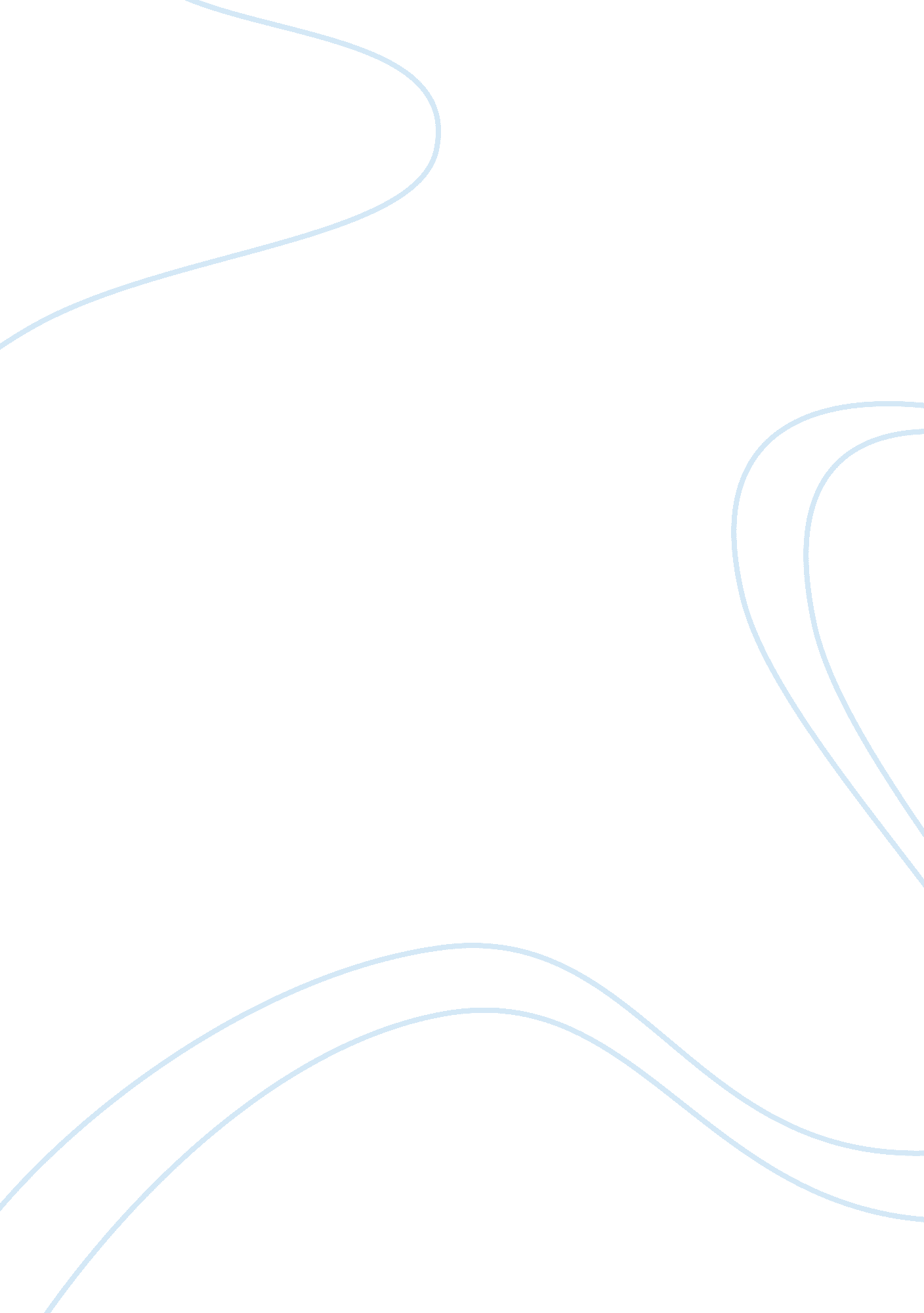 The roles of the health care managerProfession, Manager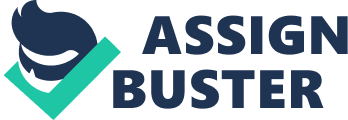 The Roles of the Health Care ManagerRachel WeintraubUniversity of Phoenix Health Care Management HCS/325March 26, 2012″Management is efficiency in climbing the ladder of success; leadership determines whether the ladder is leaning against the right wall.”??” Stephen R. CoveyAny manager in a health care setting or health care facility has a variety of roles that they must fulfill. It is my personal opinion that the most important role of the health care manager is that of overseeing that the facility is operating to expectation and on an effective and efficient level. Organization, planning, leading, and influencing others (Lombardi, Schermerhorn 2007) are also essential conditions to the role of manager. In order to maintain a successful facility, the manger must also take personal care to make sure employees have a fair and safe facility in which to work and make sure there are opportunities for advancement and promotion for team members. If the manger is doing their job, then employees will maintain the facility by doing their best work possible and providing patients with the best care possible. Dr. Brent C. James explains that the role of a health care manager also entails creating a model for quality care by taking into consideration things such as financial aspects of the facility. Does the facility have appropriate cost control and is waste and loss prevention being monitored. As a whole is the facility meeting all patient expectations and where improvements can be made. Is the environment productive for employees and is it an environment that is conducive to keeping employees happy and productively working. Dr James also goes on to explain that the world of health care is forever changing and it is the responsibility of the manager to make certain that the facility they manage is keeping up with the changes and that they are providing the patient with the best technological tools for treatment (www. bls. gov)Overall, most important is the manager must be aware of the efforts being made to constantly improve the efficiency and productiveness of the facility being managed and that the best quality of care is being given to patients and customers. In this particular class I would like to obtain the skills needed to be a manager, although I do not intend to start of managing, I have always been one that likes to lead rather than follow. Starting out with an entry level position in a health care setting, these skills can help to showcase my dedication to patient care and hopefully can provide opportunity for advancement in my future career goals. Lombardi, D. M., & Schermerhorn, J. R. (2007). Healthcare management: Tools and techniques for managing in a healthcare environment. Hoboken, NJ: John Wiley & Sons. Www. bls. gov. Retrieved on March 25, 2012. 